     Consultation Fees April 2020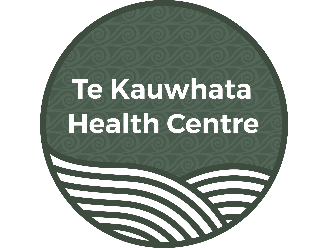 GP Full Consult (GMS/ACC)Enrolled  $With CSC $Not-enrolled $With CSC  $Adult 18-24 yrs31.5018.507550Adult 25-64 yrs 34.5018.507550Adult >65 yrs 30.0018.507550Child 0-13 yrsNo chargeNo charge1510Child 14-17 yrs21.0012.503530GP Short Consult (GMS/ACC)Enrolled  $With CSC $Not-enrolled$With CSC $Adult 18-10121.0012.507550Child 14-1712.507.003530Child 0-13No chargeNo charge1510Consult charges are for Face to Face or Phone Consult Please note following COVID19 most consults are phone / telehealthFace to Face consults only after discussion with GPNo charge for prescriptions / referrals completed as part of the GP Full consult  Consults that result in a prescription / referral will be charged as Full Consult Referrals / scripts completed outside the consult will be charged as belowConsult charges are for Face to Face or Phone Consult Please note following COVID19 most consults are phone / telehealthFace to Face consults only after discussion with GPNo charge for prescriptions / referrals completed as part of the GP Full consult  Consults that result in a prescription / referral will be charged as Full Consult Referrals / scripts completed outside the consult will be charged as belowConsult charges are for Face to Face or Phone Consult Please note following COVID19 most consults are phone / telehealthFace to Face consults only after discussion with GPNo charge for prescriptions / referrals completed as part of the GP Full consult  Consults that result in a prescription / referral will be charged as Full Consult Referrals / scripts completed outside the consult will be charged as belowConsult charges are for Face to Face or Phone Consult Please note following COVID19 most consults are phone / telehealthFace to Face consults only after discussion with GPNo charge for prescriptions / referrals completed as part of the GP Full consult  Consults that result in a prescription / referral will be charged as Full Consult Referrals / scripts completed outside the consult will be charged as belowConsult charges are for Face to Face or Phone Consult Please note following COVID19 most consults are phone / telehealthFace to Face consults only after discussion with GPNo charge for prescriptions / referrals completed as part of the GP Full consult  Consults that result in a prescription / referral will be charged as Full Consult Referrals / scripts completed outside the consult will be charged as belowPractice Nurse Consult Enrolled $With CSC $Not-enrolled $With CSC $Adult  (standard consult)15.007.003030Adult  (short consult)No chargeNo charge1515Child 0-13No chargeNo chargeNo chargeNo chargeChild 14-17 yrs7.007.0015.0015.00Nurse Triage prior to GP No chargeNo chargeNot eligibleNot eligibleManage My Health (MMH)Enrolled  $With CSC $Not-enrolled $Not-enrolled $Medical Advice (within 72hrs) No chargeNo chargeNot eligibleNot eligibleMMH Registration No chargeNo chargeNot eligibleNot eligiblePrescriptionsEnrolled $With CSC $Not-enrolled $Not-enrolled $Routine (next 24hrs) 15.0015.00Not eligible Not eligible Same day 5.00 extra 5.00 extra Not eligible Not eligible Faxed / posted prescription 5.00 extra 5.00 extra Not eligibleNot eligibleScript with Nurse Consult 5.005.00Not elgibleNot elgibleHome Visit (if available)100.0070.00Not eligible Not eligible Palliative Care Visit No charge No charge Not eligible Not eligible Referrals 20.0012.00Not eligible Not eligible Forms 20.0012.00Not eligibleNot eligibleCertificates20.0012.00Not eligibleNot eligibleHealth Promotion Enrolled $With CSC $Not-enrolled $Not-enrolled $Nurse Smoking Cessation No chargeNo chargeNot eligible Not eligible Nurse Diabetes Review 15.007.00Not eligibleNot eligibleNurse Blood Pressure Check 7.007.00Not eligibleNot eligibleNurse Heart Review15.007.00Not eligible Not eligible Nurse Asthma / COPD Review 15.007.00Not eligibleNot eligibleWomens Health  Enrolled $With CSC $Not-enrolled $Not-enrolled $Nurse UTI Consult 15.0015.00Not eligibleNot eligiblePregnancy Test 10.00 + nurse consult10.00 + nurse consult15.0015.00Depo Injection 22.0022.0030.0030.00Pessary Change 30.0030.00Not eligibleNot eligibleCervical Smear 22.0022.0030.0030.00Jadelle Insertion 150.0080.00150.00150.00Jadelle Removal 150.0080.00150.00150.00IUD initial consult 34.5018.5075.0075.00IUD Insertion (+ cost of IUD) 150.00120.00225.00225.00IUD removal 75.0050.00100.00100.00Skincare / Minor surgery Enrolled $Enrolled $Not-enrolled $Not-enrolled $ACC Dressing Surcharge15.0015.0030.0030.00Skin Cancer Check50.00  (inc telederm x1)50.00  (inc telederm x1)Not eligible Not eligible Tele-Dermatology 10.00 per lesion10.00 per lesionNot eligibleNot eligibleLiquid Nitrogen Treatment 10.00 + nurse time10.00 + nurse timeNot eligibleNot eligibleMinor Surgery / Excision 200.00-300.00 (inc nurse f/up)200.00-300.00 (inc nurse f/up)300.00-350.00300.00-350.00Punch biopsy 60.00 + 10.00 per extra lesion60.00 + 10.00 per extra lesion100.00 + 10.00 per extra lesion100.00 + 10.00 per extra lesionIncise and drain35.00 + GP consult35.00 + GP consult35.00 + GP consult35.00 + GP consultCardiovascular Care Enrolled $Enrolled $Not-enrolled $Not-enrolled $ECG (donated Lakeside Lions) 20.0020.0020.0020.0024hr BP machine 50.00 (+ 100.00 bond)50.00 (+ 100.00 bond)Not eligibleNot eligibleInjections Enrolled $Enrolled $Not-enrolled $Not-enrolled $Nurse Inj 12.0012.0020.0020.00Joint Injection (wrist / elbow)100.00100.00150.00150.00Joint Inj. (shoulder / knee) 100.00100.00150.00150.00Aclasta infusion 150.00 + cost of med150.00 + cost of med200 + cost of med 200 + cost of med Iron infusion 150.00 + cost of med150.00 + cost of medImmunisations Enrolled $Enrolled $Not-enrolled $Not-enrolled $MOH Funded Vaccines No chargeNo chargeNo chargeNo chargeFlu Vaccine (if unfunded)26.0026.0026.0026.00Shingles Vaccine (if unfunded)200.00200.00240.00240.00Travel Vaccines 20.00 + vaccine cost + GP20.00 + vaccine cost + GP40.00 + vaccine cost + GP40.00 + vaccine cost + GPOther Vaccines20.00 + vaccine cost + GP20.00 + vaccine cost + GP40.00 + vaccine cost + GP40.00 + vaccine cost + GPMedicals Enrolled $With CSC $Not-enrolled $Not-enrolled $Driving Medical >65  (Class 1)7050100100Driving Medical (Class 2-6) 10080130130Insurance  / Fire Medical 120100130130Boarding / Diving Medical   5030150 150 